«Кросс нации 2019»Последние годы спортивные массовые мероприятия стали привычной частью общественной жизни города Красноуфимска, а отдельные события стали традиционными. Одним из подобных является Кросс наций – всероссийский день бега. Вот и в этом году снова сотни жителей нашего города вышли на старт массового забега.  Воспитанники нашего сада также приняли участие в забеге среди детских садов нашего города. 25 детей представляли МАДОУ детский сад 14 (ул. Олимпийская). Мы гордимся нашими  юными спортсменами. Не отстали от детей и воспитатели, которые преодолевали дистанцию вместе со своими воспитанниками.Инструктор по физической культуреБобровских С. В.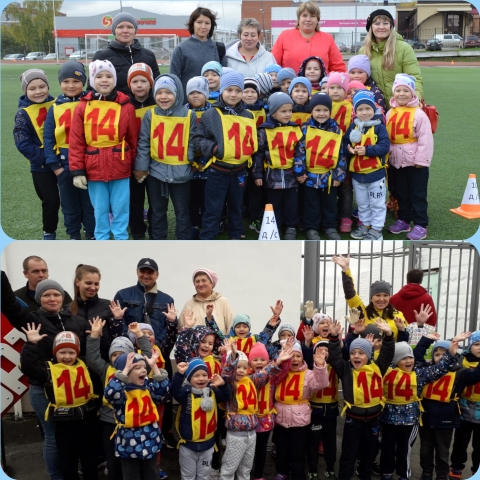 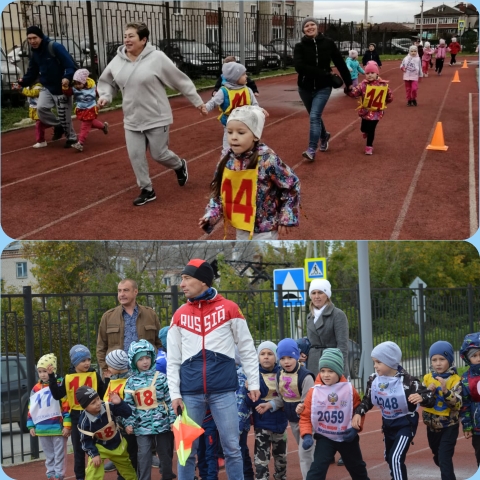 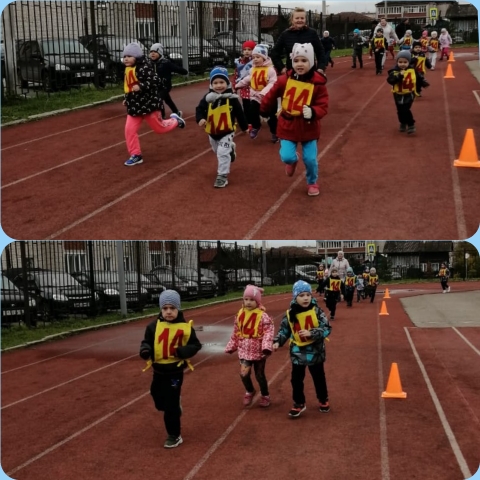 